Position: Kitchen Cook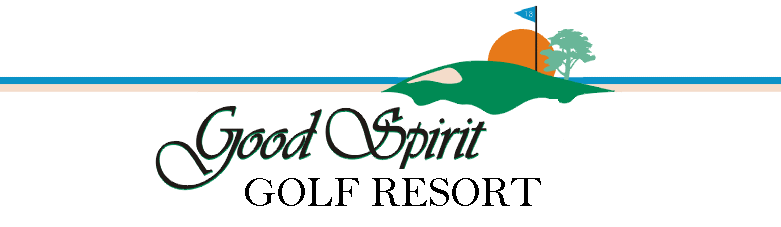 Good Spirit Golf Resort is currently looking for one full time and one part time Kitchen Cook for the restaurant.This is an hourly, seasonal, full time position with wages based on experience and qualifications. These positions require knowledge of the set-up and clean-up of the kitchen. The applicant must be able to work well with other cooks and servers. Keep an eye on stock and advise the supervisor if need for restocking. Ensure the food and menu items are consistent. Cook and prep work as necessary.Positions Requirements:	- A minimum of one year experience in a kitchen setting	- A valid Food Safety Certificate	- Neat and clean appearance	- Must be able to lift/carry 50 lbs or lessTo apply for this position, please send your resume and cover letter detailing your qualifications for the job to goodspiritgolf@sasktel.net. Please include the position(s) you are applying for in the subject line of the email.